     GEBZE TEKNİK ÜNİVERSİTESİ     GEBZE TEKNİK ÜNİVERSİTESİ     GEBZE TEKNİK ÜNİVERSİTESİ     GEBZE TEKNİK ÜNİVERSİTESİ     GEBZE TEKNİK ÜNİVERSİTESİ     GEBZE TEKNİK ÜNİVERSİTESİ     GEBZE TEKNİK ÜNİVERSİTESİ     GEBZE TEKNİK ÜNİVERSİTESİ     GEBZE TEKNİK ÜNİVERSİTESİTEMEL BİLİMLER FAKÜLTESİ KİMYA BÖLÜMÜTEMEL BİLİMLER FAKÜLTESİ KİMYA BÖLÜMÜTEMEL BİLİMLER FAKÜLTESİ KİMYA BÖLÜMÜTEMEL BİLİMLER FAKÜLTESİ KİMYA BÖLÜMÜTEMEL BİLİMLER FAKÜLTESİ KİMYA BÖLÜMÜTEMEL BİLİMLER FAKÜLTESİ KİMYA BÖLÜMÜTEMEL BİLİMLER FAKÜLTESİ KİMYA BÖLÜMÜTEMEL BİLİMLER FAKÜLTESİ KİMYA BÖLÜMÜTEMEL BİLİMLER FAKÜLTESİ KİMYA BÖLÜMÜTEMEL BİLİMLER FAKÜLTESİ KİMYA BÖLÜMÜTEMEL BİLİMLER FAKÜLTESİ KİMYA BÖLÜMÜTEMEL BİLİMLER FAKÜLTESİ KİMYA BÖLÜMÜTEMEL BİLİMLER FAKÜLTESİ KİMYA BÖLÜMÜTEMEL BİLİMLER FAKÜLTESİ KİMYA BÖLÜMÜTEMEL BİLİMLER FAKÜLTESİ KİMYA BÖLÜMÜ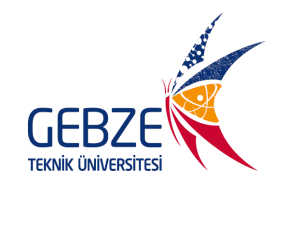         Çayırova/ Gebze - KOCAELİ        Çayırova/ Gebze - KOCAELİ        Çayırova/ Gebze - KOCAELİ        Çayırova/ Gebze - KOCAELİ        Çayırova/ Gebze - KOCAELİ                Tel: 0262 605 31 06                Tel: 0262 605 31 06                Tel: 0262 605 31 06                Tel: 0262 605 31 06                Tel: 0262 605 31 06MALZEME TEST CİHAZI ANALİZ İSTEK FORMUMALZEME TEST CİHAZI ANALİZ İSTEK FORMUMALZEME TEST CİHAZI ANALİZ İSTEK FORMUMALZEME TEST CİHAZI ANALİZ İSTEK FORMUMALZEME TEST CİHAZI ANALİZ İSTEK FORMUMALZEME TEST CİHAZI ANALİZ İSTEK FORMUMALZEME TEST CİHAZI ANALİZ İSTEK FORMUMALZEME TEST CİHAZI ANALİZ İSTEK FORMUMALZEME TEST CİHAZI ANALİZ İSTEK FORMUMALZEME TEST CİHAZI ANALİZ İSTEK FORMUMALZEME TEST CİHAZI ANALİZ İSTEK FORMUMALZEME TEST CİHAZI ANALİZ İSTEK FORMUMALZEME TEST CİHAZI ANALİZ İSTEK FORMUMALZEME TEST CİHAZI ANALİZ İSTEK FORMUMALZEME TEST CİHAZI ANALİZ İSTEK FORMUMALZEME TEST CİHAZI ANALİZ İSTEK FORMUMALZEME TEST CİHAZI ANALİZ İSTEK FORMUAnalizi Talep Eden Kişi/Kurum:Analizi Talep Eden Kişi/Kurum:Analizi Talep Eden Kişi/Kurum:Analizi Talep Eden Kişi/Kurum:Analizi Talep Eden Kişi/Kurum:Analizi Talep Eden Kişi/Kurum:Analizi Talep Eden Kişi/Kurum:Analizi Talep Eden Kişi/Kurum:Analizi Talep Eden Kişi/Kurum:Analizi Talep Eden Kişi/Kurum:Analizi Talep Eden Kişi/Kurum:Analizi Talep Eden Kişi/Kurum:Analizi Talep Eden Kişi/Kurum:Analizi Talep Eden Kişi/Kurum:Analizi Talep Eden Kişi/Kurum:Analizi Talep Eden Kişi/Kurum:İmza:İmza:Adres:Tel:E-posta:* Analiz istek formu her numune için ayrı ayrı hazırlanacaktır.* Analiz istek formu her numune için ayrı ayrı hazırlanacaktır.* Analiz istek formu her numune için ayrı ayrı hazırlanacaktır.* Analiz istek formu her numune için ayrı ayrı hazırlanacaktır.* Analiz istek formu her numune için ayrı ayrı hazırlanacaktır.* Analiz istek formu her numune için ayrı ayrı hazırlanacaktır.* Analiz istek formu her numune için ayrı ayrı hazırlanacaktır.* Analiz istek formu her numune için ayrı ayrı hazırlanacaktır.* Analiz istek formu her numune için ayrı ayrı hazırlanacaktır.Numune Kodu:Numune Özellikleri (Türü, yapısı, bileşenleri vb.): Numune Kodu:Numune Özellikleri (Türü, yapısı, bileşenleri vb.): Numune Kodu:Numune Özellikleri (Türü, yapısı, bileşenleri vb.): Numune Kodu:Numune Özellikleri (Türü, yapısı, bileşenleri vb.): Numune Kodu:Numune Özellikleri (Türü, yapısı, bileşenleri vb.): Numune Kodu:Numune Özellikleri (Türü, yapısı, bileşenleri vb.): Numune Kodu:Numune Özellikleri (Türü, yapısı, bileşenleri vb.): Numune Kodu:Numune Özellikleri (Türü, yapısı, bileşenleri vb.): Numune Kodu:Numune Özellikleri (Türü, yapısı, bileşenleri vb.): Numune Kodu:Numune Özellikleri (Türü, yapısı, bileşenleri vb.): Numune Kodu:Numune Özellikleri (Türü, yapısı, bileşenleri vb.): Numune Kodu:Numune Özellikleri (Türü, yapısı, bileşenleri vb.): Numune Kodu:Numune Özellikleri (Türü, yapısı, bileşenleri vb.): Numune Kodu:Numune Özellikleri (Türü, yapısı, bileşenleri vb.): Numune Kodu:Numune Özellikleri (Türü, yapısı, bileşenleri vb.): Numune Kodu:Numune Özellikleri (Türü, yapısı, bileşenleri vb.): Numune Kodu:Numune Özellikleri (Türü, yapısı, bileşenleri vb.): Numune Kodu:Numune Özellikleri (Türü, yapısı, bileşenleri vb.): Deney Parametreleri:İstenilen Analiz Türü:         Çekme                                 Basma                                     Deney Metodu (Deney sırasında kullanılması istenilen parametreler, analiz standart numarası, çekme hızı vb.):Tahmini modül değeri (MPa): Deney Parametreleri:İstenilen Analiz Türü:         Çekme                                 Basma                                     Deney Metodu (Deney sırasında kullanılması istenilen parametreler, analiz standart numarası, çekme hızı vb.):Tahmini modül değeri (MPa): Deney Parametreleri:İstenilen Analiz Türü:         Çekme                                 Basma                                     Deney Metodu (Deney sırasında kullanılması istenilen parametreler, analiz standart numarası, çekme hızı vb.):Tahmini modül değeri (MPa): Deney Parametreleri:İstenilen Analiz Türü:         Çekme                                 Basma                                     Deney Metodu (Deney sırasında kullanılması istenilen parametreler, analiz standart numarası, çekme hızı vb.):Tahmini modül değeri (MPa): Deney Parametreleri:İstenilen Analiz Türü:         Çekme                                 Basma                                     Deney Metodu (Deney sırasında kullanılması istenilen parametreler, analiz standart numarası, çekme hızı vb.):Tahmini modül değeri (MPa): Deney Parametreleri:İstenilen Analiz Türü:         Çekme                                 Basma                                     Deney Metodu (Deney sırasında kullanılması istenilen parametreler, analiz standart numarası, çekme hızı vb.):Tahmini modül değeri (MPa): Deney Parametreleri:İstenilen Analiz Türü:         Çekme                                 Basma                                     Deney Metodu (Deney sırasında kullanılması istenilen parametreler, analiz standart numarası, çekme hızı vb.):Tahmini modül değeri (MPa): Deney Parametreleri:İstenilen Analiz Türü:         Çekme                                 Basma                                     Deney Metodu (Deney sırasında kullanılması istenilen parametreler, analiz standart numarası, çekme hızı vb.):Tahmini modül değeri (MPa): Deney Parametreleri:İstenilen Analiz Türü:         Çekme                                 Basma                                     Deney Metodu (Deney sırasında kullanılması istenilen parametreler, analiz standart numarası, çekme hızı vb.):Tahmini modül değeri (MPa): Deney Parametreleri:İstenilen Analiz Türü:         Çekme                                 Basma                                     Deney Metodu (Deney sırasında kullanılması istenilen parametreler, analiz standart numarası, çekme hızı vb.):Tahmini modül değeri (MPa): Deney Parametreleri:İstenilen Analiz Türü:         Çekme                                 Basma                                     Deney Metodu (Deney sırasında kullanılması istenilen parametreler, analiz standart numarası, çekme hızı vb.):Tahmini modül değeri (MPa): Deney Parametreleri:İstenilen Analiz Türü:         Çekme                                 Basma                                     Deney Metodu (Deney sırasında kullanılması istenilen parametreler, analiz standart numarası, çekme hızı vb.):Tahmini modül değeri (MPa): Deney Parametreleri:İstenilen Analiz Türü:         Çekme                                 Basma                                     Deney Metodu (Deney sırasında kullanılması istenilen parametreler, analiz standart numarası, çekme hızı vb.):Tahmini modül değeri (MPa): Deney Parametreleri:İstenilen Analiz Türü:         Çekme                                 Basma                                     Deney Metodu (Deney sırasında kullanılması istenilen parametreler, analiz standart numarası, çekme hızı vb.):Tahmini modül değeri (MPa): Deney Parametreleri:İstenilen Analiz Türü:         Çekme                                 Basma                                     Deney Metodu (Deney sırasında kullanılması istenilen parametreler, analiz standart numarası, çekme hızı vb.):Tahmini modül değeri (MPa): Deney Parametreleri:İstenilen Analiz Türü:         Çekme                                 Basma                                     Deney Metodu (Deney sırasında kullanılması istenilen parametreler, analiz standart numarası, çekme hızı vb.):Tahmini modül değeri (MPa): Deney Parametreleri:İstenilen Analiz Türü:         Çekme                                 Basma                                     Deney Metodu (Deney sırasında kullanılması istenilen parametreler, analiz standart numarası, çekme hızı vb.):Tahmini modül değeri (MPa): Deney Parametreleri:İstenilen Analiz Türü:         Çekme                                 Basma                                     Deney Metodu (Deney sırasında kullanılması istenilen parametreler, analiz standart numarası, çekme hızı vb.):Tahmini modül değeri (MPa): Açıklamalar:Alınması gereken güvenlik önlemleri:     Yok       Var (Belirtiniz): Analizi istenen numunenin insan sağlığına, çevreye veya cihaza zararlı etkisi:    ☐ Yok      ☐ Var (Belirtiniz):Açıklamalar:Alınması gereken güvenlik önlemleri:     Yok       Var (Belirtiniz): Analizi istenen numunenin insan sağlığına, çevreye veya cihaza zararlı etkisi:    ☐ Yok      ☐ Var (Belirtiniz):Açıklamalar:Alınması gereken güvenlik önlemleri:     Yok       Var (Belirtiniz): Analizi istenen numunenin insan sağlığına, çevreye veya cihaza zararlı etkisi:    ☐ Yok      ☐ Var (Belirtiniz):Açıklamalar:Alınması gereken güvenlik önlemleri:     Yok       Var (Belirtiniz): Analizi istenen numunenin insan sağlığına, çevreye veya cihaza zararlı etkisi:    ☐ Yok      ☐ Var (Belirtiniz):Açıklamalar:Alınması gereken güvenlik önlemleri:     Yok       Var (Belirtiniz): Analizi istenen numunenin insan sağlığına, çevreye veya cihaza zararlı etkisi:    ☐ Yok      ☐ Var (Belirtiniz):Açıklamalar:Alınması gereken güvenlik önlemleri:     Yok       Var (Belirtiniz): Analizi istenen numunenin insan sağlığına, çevreye veya cihaza zararlı etkisi:    ☐ Yok      ☐ Var (Belirtiniz):Açıklamalar:Alınması gereken güvenlik önlemleri:     Yok       Var (Belirtiniz): Analizi istenen numunenin insan sağlığına, çevreye veya cihaza zararlı etkisi:    ☐ Yok      ☐ Var (Belirtiniz):Açıklamalar:Alınması gereken güvenlik önlemleri:     Yok       Var (Belirtiniz): Analizi istenen numunenin insan sağlığına, çevreye veya cihaza zararlı etkisi:    ☐ Yok      ☐ Var (Belirtiniz):Açıklamalar:Alınması gereken güvenlik önlemleri:     Yok       Var (Belirtiniz): Analizi istenen numunenin insan sağlığına, çevreye veya cihaza zararlı etkisi:    ☐ Yok      ☐ Var (Belirtiniz):Açıklamalar:Alınması gereken güvenlik önlemleri:     Yok       Var (Belirtiniz): Analizi istenen numunenin insan sağlığına, çevreye veya cihaza zararlı etkisi:    ☐ Yok      ☐ Var (Belirtiniz):Açıklamalar:Alınması gereken güvenlik önlemleri:     Yok       Var (Belirtiniz): Analizi istenen numunenin insan sağlığına, çevreye veya cihaza zararlı etkisi:    ☐ Yok      ☐ Var (Belirtiniz):Açıklamalar:Alınması gereken güvenlik önlemleri:     Yok       Var (Belirtiniz): Analizi istenen numunenin insan sağlığına, çevreye veya cihaza zararlı etkisi:    ☐ Yok      ☐ Var (Belirtiniz):Açıklamalar:Alınması gereken güvenlik önlemleri:     Yok       Var (Belirtiniz): Analizi istenen numunenin insan sağlığına, çevreye veya cihaza zararlı etkisi:    ☐ Yok      ☐ Var (Belirtiniz):Açıklamalar:Alınması gereken güvenlik önlemleri:     Yok       Var (Belirtiniz): Analizi istenen numunenin insan sağlığına, çevreye veya cihaza zararlı etkisi:    ☐ Yok      ☐ Var (Belirtiniz):Açıklamalar:Alınması gereken güvenlik önlemleri:     Yok       Var (Belirtiniz): Analizi istenen numunenin insan sağlığına, çevreye veya cihaza zararlı etkisi:    ☐ Yok      ☐ Var (Belirtiniz):Açıklamalar:Alınması gereken güvenlik önlemleri:     Yok       Var (Belirtiniz): Analizi istenen numunenin insan sağlığına, çevreye veya cihaza zararlı etkisi:    ☐ Yok      ☐ Var (Belirtiniz):Açıklamalar:Alınması gereken güvenlik önlemleri:     Yok       Var (Belirtiniz): Analizi istenen numunenin insan sağlığına, çevreye veya cihaza zararlı etkisi:    ☐ Yok      ☐ Var (Belirtiniz):Açıklamalar:Alınması gereken güvenlik önlemleri:     Yok       Var (Belirtiniz): Analizi istenen numunenin insan sağlığına, çevreye veya cihaza zararlı etkisi:    ☐ Yok      ☐ Var (Belirtiniz):Analiz Kayıt No: Analiz Kayıt No: Analiz Kayıt No: Analiz Kayıt No: Analiz Kayıt No: Analiz Kayıt No: Analiz Kayıt No: Analiz Kayıt No: Analiz Kayıt No: Analiz Kayıt No: Analiz Kayıt No: Analiz Kayıt No: Analiz Kayıt No: Analiz Kayıt No: Analiz Kayıt No: Analiz Kayıt No: Analiz Kayıt No: Numunenin Veriliş Tarihi: …………………………             Analizin Bitiş Tarihi: …………………………Numunenin Veriliş Tarihi: …………………………             Analizin Bitiş Tarihi: …………………………Numunenin Veriliş Tarihi: …………………………             Analizin Bitiş Tarihi: …………………………Numunenin Veriliş Tarihi: …………………………             Analizin Bitiş Tarihi: …………………………Numunenin Veriliş Tarihi: …………………………             Analizin Bitiş Tarihi: …………………………Numunenin Veriliş Tarihi: …………………………             Analizin Bitiş Tarihi: …………………………Numunenin Veriliş Tarihi: …………………………             Analizin Bitiş Tarihi: …………………………Numunenin Veriliş Tarihi: …………………………             Analizin Bitiş Tarihi: …………………………Numunenin Veriliş Tarihi: …………………………             Analizin Bitiş Tarihi: …………………………Numunenin Veriliş Tarihi: …………………………             Analizin Bitiş Tarihi: …………………………Numunenin Veriliş Tarihi: …………………………             Analizin Bitiş Tarihi: …………………………Numunenin Veriliş Tarihi: …………………………             Analizin Bitiş Tarihi: …………………………Numunenin Veriliş Tarihi: …………………………             Analizin Bitiş Tarihi: …………………………Numunenin Veriliş Tarihi: …………………………             Analizin Bitiş Tarihi: …………………………Numunenin Veriliş Tarihi: …………………………             Analizin Bitiş Tarihi: …………………………Numunenin Veriliş Tarihi: …………………………             Analizin Bitiş Tarihi: …………………………Numunenin Veriliş Tarihi: …………………………             Analizin Bitiş Tarihi: …………………………Numunenin Veriliş Tarihi: …………………………             Analizin Bitiş Tarihi: …………………………Analizi Yapan (İsim-İmza):                                                 Onaylayan (İsim-İmza):Analizi Yapan (İsim-İmza):                                                 Onaylayan (İsim-İmza):Analizi Yapan (İsim-İmza):                                                 Onaylayan (İsim-İmza):Analizi Yapan (İsim-İmza):                                                 Onaylayan (İsim-İmza):Analizi Yapan (İsim-İmza):                                                 Onaylayan (İsim-İmza):Analizi Yapan (İsim-İmza):                                                 Onaylayan (İsim-İmza):Analizi Yapan (İsim-İmza):                                                 Onaylayan (İsim-İmza):Analizi Yapan (İsim-İmza):                                                 Onaylayan (İsim-İmza):Analizi Yapan (İsim-İmza):                                                 Onaylayan (İsim-İmza):Analizi Yapan (İsim-İmza):                                                 Onaylayan (İsim-İmza):Analizi Yapan (İsim-İmza):                                                 Onaylayan (İsim-İmza):Analizi Yapan (İsim-İmza):                                                 Onaylayan (İsim-İmza):Analizi Yapan (İsim-İmza):                                                 Onaylayan (İsim-İmza):Analizi Yapan (İsim-İmza):                                                 Onaylayan (İsim-İmza):Analizi Yapan (İsim-İmza):                                                 Onaylayan (İsim-İmza):Analizi Yapan (İsim-İmza):                                                 Onaylayan (İsim-İmza):Analizi Yapan (İsim-İmza):                                                 Onaylayan (İsim-İmza):Analizi Yapan (İsim-İmza):                                                 Onaylayan (İsim-İmza):Ödemenin yapılacağı Hesap bilgileri:                              Ödeme Şekli:GTU Döner Sermayesi,                                                         Nakit              ProjeZiraat Bankası, Gebze Şubesi                                          Üniversite      Kamu KurumuHesap No: 347 496 03-5001                                                Sanayi           Üniversite Kanalıyla Gelen Özel Sektör(IBAN): TR040001000164347496035001Ödemenin yapılacağı Hesap bilgileri:                              Ödeme Şekli:GTU Döner Sermayesi,                                                         Nakit              ProjeZiraat Bankası, Gebze Şubesi                                          Üniversite      Kamu KurumuHesap No: 347 496 03-5001                                                Sanayi           Üniversite Kanalıyla Gelen Özel Sektör(IBAN): TR040001000164347496035001Ödemenin yapılacağı Hesap bilgileri:                              Ödeme Şekli:GTU Döner Sermayesi,                                                         Nakit              ProjeZiraat Bankası, Gebze Şubesi                                          Üniversite      Kamu KurumuHesap No: 347 496 03-5001                                                Sanayi           Üniversite Kanalıyla Gelen Özel Sektör(IBAN): TR040001000164347496035001Ödemenin yapılacağı Hesap bilgileri:                              Ödeme Şekli:GTU Döner Sermayesi,                                                         Nakit              ProjeZiraat Bankası, Gebze Şubesi                                          Üniversite      Kamu KurumuHesap No: 347 496 03-5001                                                Sanayi           Üniversite Kanalıyla Gelen Özel Sektör(IBAN): TR040001000164347496035001Ödemenin yapılacağı Hesap bilgileri:                              Ödeme Şekli:GTU Döner Sermayesi,                                                         Nakit              ProjeZiraat Bankası, Gebze Şubesi                                          Üniversite      Kamu KurumuHesap No: 347 496 03-5001                                                Sanayi           Üniversite Kanalıyla Gelen Özel Sektör(IBAN): TR040001000164347496035001Ödemenin yapılacağı Hesap bilgileri:                              Ödeme Şekli:GTU Döner Sermayesi,                                                         Nakit              ProjeZiraat Bankası, Gebze Şubesi                                          Üniversite      Kamu KurumuHesap No: 347 496 03-5001                                                Sanayi           Üniversite Kanalıyla Gelen Özel Sektör(IBAN): TR040001000164347496035001Ödemenin yapılacağı Hesap bilgileri:                              Ödeme Şekli:GTU Döner Sermayesi,                                                         Nakit              ProjeZiraat Bankası, Gebze Şubesi                                          Üniversite      Kamu KurumuHesap No: 347 496 03-5001                                                Sanayi           Üniversite Kanalıyla Gelen Özel Sektör(IBAN): TR040001000164347496035001Ödemenin yapılacağı Hesap bilgileri:                              Ödeme Şekli:GTU Döner Sermayesi,                                                         Nakit              ProjeZiraat Bankası, Gebze Şubesi                                          Üniversite      Kamu KurumuHesap No: 347 496 03-5001                                                Sanayi           Üniversite Kanalıyla Gelen Özel Sektör(IBAN): TR040001000164347496035001Ödemenin yapılacağı Hesap bilgileri:                              Ödeme Şekli:GTU Döner Sermayesi,                                                         Nakit              ProjeZiraat Bankası, Gebze Şubesi                                          Üniversite      Kamu KurumuHesap No: 347 496 03-5001                                                Sanayi           Üniversite Kanalıyla Gelen Özel Sektör(IBAN): TR040001000164347496035001Ödemenin yapılacağı Hesap bilgileri:                              Ödeme Şekli:GTU Döner Sermayesi,                                                         Nakit              ProjeZiraat Bankası, Gebze Şubesi                                          Üniversite      Kamu KurumuHesap No: 347 496 03-5001                                                Sanayi           Üniversite Kanalıyla Gelen Özel Sektör(IBAN): TR040001000164347496035001Ödemenin yapılacağı Hesap bilgileri:                              Ödeme Şekli:GTU Döner Sermayesi,                                                         Nakit              ProjeZiraat Bankası, Gebze Şubesi                                          Üniversite      Kamu KurumuHesap No: 347 496 03-5001                                                Sanayi           Üniversite Kanalıyla Gelen Özel Sektör(IBAN): TR040001000164347496035001Ödemenin yapılacağı Hesap bilgileri:                              Ödeme Şekli:GTU Döner Sermayesi,                                                         Nakit              ProjeZiraat Bankası, Gebze Şubesi                                          Üniversite      Kamu KurumuHesap No: 347 496 03-5001                                                Sanayi           Üniversite Kanalıyla Gelen Özel Sektör(IBAN): TR040001000164347496035001Ödemenin yapılacağı Hesap bilgileri:                              Ödeme Şekli:GTU Döner Sermayesi,                                                         Nakit              ProjeZiraat Bankası, Gebze Şubesi                                          Üniversite      Kamu KurumuHesap No: 347 496 03-5001                                                Sanayi           Üniversite Kanalıyla Gelen Özel Sektör(IBAN): TR040001000164347496035001Ödemenin yapılacağı Hesap bilgileri:                              Ödeme Şekli:GTU Döner Sermayesi,                                                         Nakit              ProjeZiraat Bankası, Gebze Şubesi                                          Üniversite      Kamu KurumuHesap No: 347 496 03-5001                                                Sanayi           Üniversite Kanalıyla Gelen Özel Sektör(IBAN): TR040001000164347496035001Ödemenin yapılacağı Hesap bilgileri:                              Ödeme Şekli:GTU Döner Sermayesi,                                                         Nakit              ProjeZiraat Bankası, Gebze Şubesi                                          Üniversite      Kamu KurumuHesap No: 347 496 03-5001                                                Sanayi           Üniversite Kanalıyla Gelen Özel Sektör(IBAN): TR040001000164347496035001Ödemenin yapılacağı Hesap bilgileri:                              Ödeme Şekli:GTU Döner Sermayesi,                                                         Nakit              ProjeZiraat Bankası, Gebze Şubesi                                          Üniversite      Kamu KurumuHesap No: 347 496 03-5001                                                Sanayi           Üniversite Kanalıyla Gelen Özel Sektör(IBAN): TR040001000164347496035001Ödemenin yapılacağı Hesap bilgileri:                              Ödeme Şekli:GTU Döner Sermayesi,                                                         Nakit              ProjeZiraat Bankası, Gebze Şubesi                                          Üniversite      Kamu KurumuHesap No: 347 496 03-5001                                                Sanayi           Üniversite Kanalıyla Gelen Özel Sektör(IBAN): TR040001000164347496035001Ödemenin yapılacağı Hesap bilgileri:                              Ödeme Şekli:GTU Döner Sermayesi,                                                         Nakit              ProjeZiraat Bankası, Gebze Şubesi                                          Üniversite      Kamu KurumuHesap No: 347 496 03-5001                                                Sanayi           Üniversite Kanalıyla Gelen Özel Sektör(IBAN): TR040001000164347496035001